Υποψήφιοι ΤΕΦΑΑ 2020 - Ανακοίνωση για την υγειονομική εξέταση και την πρακτική δοκιμασία (Αγωνίσματα) - Ημερομηνίες, προϋποθέσεις, δικαιολογητικά, ιατρικές εξετάσεις, επιτροπές Από το Υπουργείο Παιδείας και Θρησκευμάτων, σας ενημερώνουμε ότι η υγειονομική εξέταση και πρακτική δοκιμασία (Αγωνίσματα) των υποψηφίων για τα ΤΕΦΑΑ, θα διεξαχθούν από την Δευτέρα 29 Ιουνίου 2020 μέχρι και την Παρασκευή 10 Ιουλίου 2020.

Ποιοι υποψήφιοι των Πανελλαδικών Εξετάσεων 2020 μπορούν να είναι υποψήφιοι για τα ΤΕΦΑΑ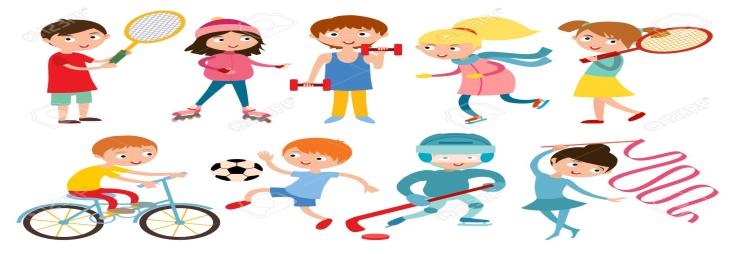 Κατά τη διάρκεια του τρέχοντος σχολικού έτους (2019-2020) οι μαθητές της τελευταίας τάξης, των ΓΕΛ και ΕΠΑΛ καθώς και οι απόφοιτοι των Λυκείων που επιθυμούν να είναι υποψήφιοι για τα ΤΕΦΑΑ, κατέθεσαν αίτηση - δήλωση στο Λύκειό τους για συμμετοχή στις πρακτικές δοκιμασίες, προκειμένου να δημιουργηθεί ένα αρχείο υποψηφίων για τα Τ.Ε.Φ.Α.Α. Υποψήφιοι που ΔΕΝ δήλωσαν συμμετοχή στις πρακτικές δοκιμασίες για τα ΤΕΦΑΑ, ΔΕΝ μπορούν να συμμετάσχουν στις δοκιμασίες αυτές (αγωνίσματα) κατά τις ημέρες διεξαγωγής των εξετάσεων στα αγωνίσματα, διότι η αίτηση - δήλωση ήταν δεσμευτική.Τι ισχύει για την εισαγωγή αποφοίτων με το 10% (χωρίς νέα εξέταση) σταΤΕΦΑΑ                                                                                                                   Όσοι απόφοιτοι διεκδικούν την εισαγωγή τους στα ΤΕΦΑΑ με τη διαδικασία του 10% των θέσεων εισακτέων, χωρίς νέα εξέταση, συμμετέχουν στη διαδικασία επιλογής με βάση τη βαθμολογία της τελευταίας εξέτασής τους στα πανελλαδικώς εξεταζόμενα μαθήματα και πρακτικές δοκιμασίες. Οι υποψήφιοι αυτοί ΔΕΝ έχουν τη δυνατότητα ή δικαίωμα να εξεταστούν ξανά στις πρακτικές δοκιμασίες για τα ΤΕΦΑΑ.Ποια τα απαιτούμενα έγγραφα και εξετάσεις για τους υποψήφιουςΟι υποψήφιοι κατά την προσέλευσή τους στις επιτροπές υγειονομικής εξέτασης και πρακτικής δοκιμασίας, πρέπει να είναι εφοδιασμένοι με:α) δύο (2) μικρές φωτογραφίεςβ) το δελτίο εξεταζομένου από το Λύκειό τους όπου αναγράφεται ο κωδικός αριθμός του υποψηφίου. Ο υποψήφιος επίσης θα έχει μαζί του Δελτίο Αστυνομικής Ταυτότητας ή Διαβατήριο ή άλλο αποδεικτικό της ταυτότητας, έγγραφογ) βεβαίωση οπτικής οξύτηταςδ) ακτινογραφία θώρακα με σχετική γνωμάτευσηε) καρδιογράφημα με σχετική γνωμάτευση καιστ) Ιατρική Βεβαίωση με σφραγίδα και υπογραφή του ιατρού ο οποίος έχει πραγματοποιήσει την κλινική εξέταση του υποψηφίου για COVID-19, σύμφωνα με τις Οδηγίες της Υγειονομικής Επιστημονικής Επιτροπής της Γενικής Γραμματείας Αθλητισμού για την ασφάλεια των συμμετεχόντων και των εξεταζομένων.Οι βεβαιώσεις αυτές μπορούν να έχουν εκδοθεί από νοσηλευτικό ίδρυμα του Δημοσίου ή Ν.Π.Δ.Δ. ή ιατρό του δημοσίου ή και από ιδιώτη γιατρό. Η Ιατρική Βεβαίωση για COVID-19 μπορεί να έχει εκδοθεί από ιατρό με ειδικότητα γενικού ιατρού, παιδιάτρου, παθολόγου, καρδιολόγου, πνευμονολόγου και λοιπών συναφών παθολογικών ειδικοτήτων. Τα ως άνω έντυπα είναι διαθέσιμα στην ιστοσελίδα της Γενικής Γραμματείας Αθλητισμού, στο ειδικό πεδίο ενημέρωσης «Αθλητισμός & COVID 19» και στην ενότητα «Υποψήφιοι πανελλαδικών εξετάσεων για εισαγωγή στα ΤΕΦΑΑ, τις στρατιωτικές σχολές κ.α.» https://gga.gov.gr/component/content/article/278-covid/2981-covid19-sportsΟι επιτροπές υγειονομικής εξέτασης θα λειτουργήσουν στις έδρες των παρακάτω Διευθύνσεων Δευτεροβάθμιας Εκπαίδευσης:Διεύθυνση Α' Αθήνας,     Διεύθυνση Β' Αθήνας,     Διεύθυνση Γ' Αθήνας,     Διεύθυνση Πειραιά,   Διεύθυνση Ανατολικής Αττικής,     Τι πρέπει να γνωρίζετε για το αγώνισμα της κολύμβησηςΣημειώνεται ότι η κολύμβηση (50μ. ελεύθερο) περιλαμβάνεται στα τέσσερα (4) αγωνίσματα από τα οποία οι ενδιαφερόμενοι επιλέγουν τρία για εξέταση. Για την ίση μεταχείριση των υποψηφίων πρέπει το αγώνισμα αυτό να διεξάγεται σε κολυμβητήριο των 50μ.Άλλες απαραίτητες πληροφορίεςΔιευκρινίζεται ότι ΔΕΝ επιτρέπεται η εξέταση του υποψηφίου σε περισσότερες από μία επιτροπές.Οι συγκεκριμένοι χώροι διεξαγωγής των αγωνισμάτων και το αναλυτικό πρόγραμμα κάθε επιτροπής, ανακοινώνονται από τις κατά τόπους Διευθύνσεις Δευτεροβάθμιας Εκπαίδευσης. Επισημαίνεται ότι λόγω των συνθηκών που ισχύουν φέτος εξαιτίας του Covid-19, παρακαλούμε όπως τηρηθεί αυστηρά το πρόγραμμα, πλην των περιπτώσεων υποψηφίων των ΕΠΑΛ που εξετάζονται στις 29 και 30 Ιουνίου, των υποψηφίων που συμμετέχουν στις εξετάσεις ειδικών μαθημάτων από 1 έως και 13 Ιουλίου καθώς και άλλων εξαιρετικών και έκτακτων περιπτώσεων. Για τους συγκεκριμένους υποψηφίους η οικεία επιτροπή οφείλει να ορίζει, διαφορετική ημέρα εξέτασης εφόσον η ημέρα πρακτικής δοκιμασίας συμπίπτει με την ημέρα εξέτασής τους στα πανελλαδικώς εξεταζόμενα μαθήματα.